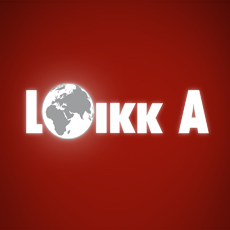 LOIKK A - darījumi ar nekustamo īpašumu - www.loikka.lv
 ;  Birojs Rīgā: Krāslavas iela 12-1,
 ;  tel.: +371 67205216, mob. tel.: +371 29718568, e-pasts: info@loikka.lvPārdod Jaunie projekt, Ādažu novads (ID: 1243)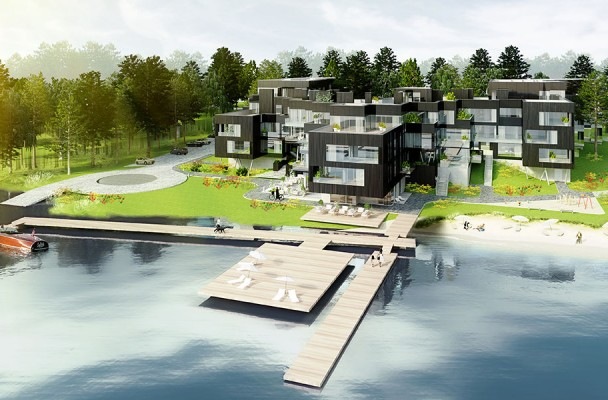 Kontaktinformācija:SIA Loikk A, Liene Eglīte, Tālr.: +371 29718568, E-pasts: info@loikka.lv, Skype: loikka.marketing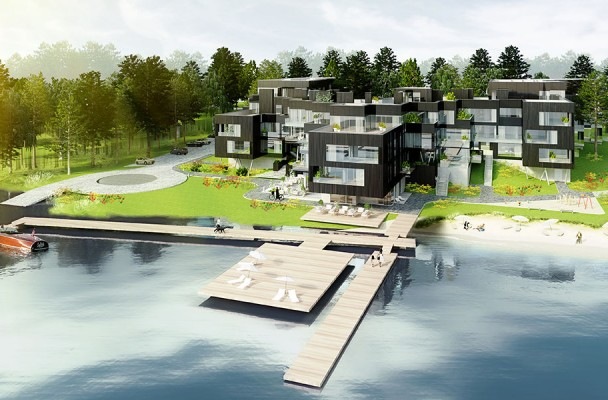 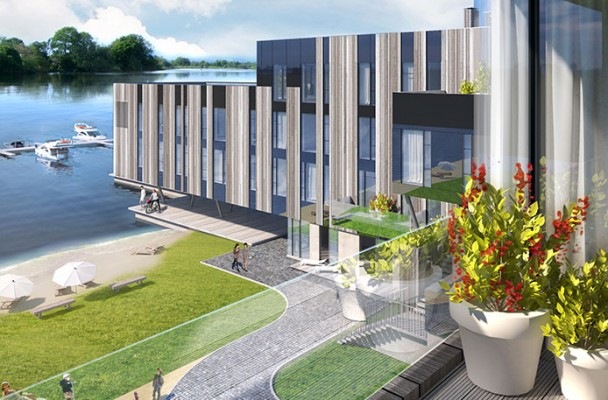 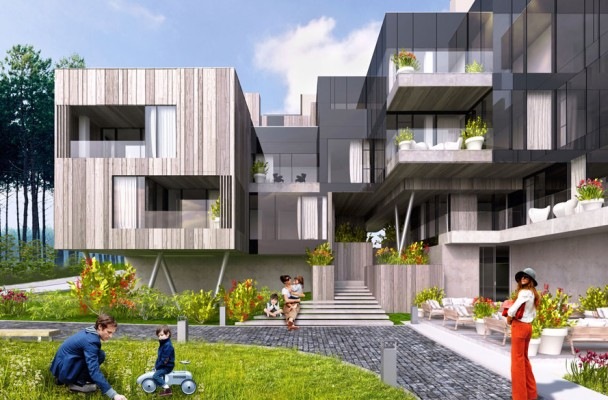 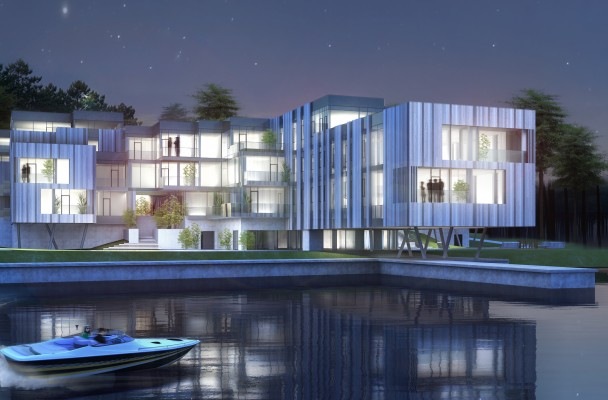 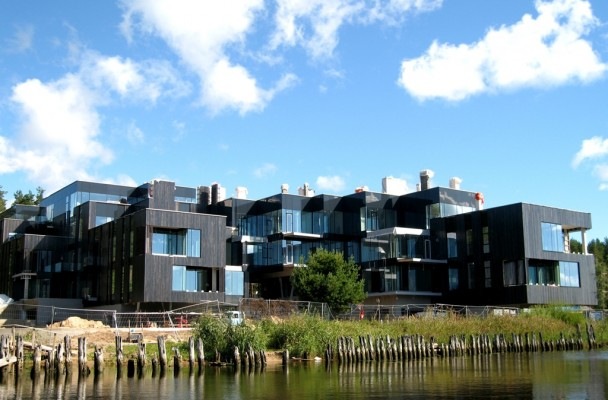 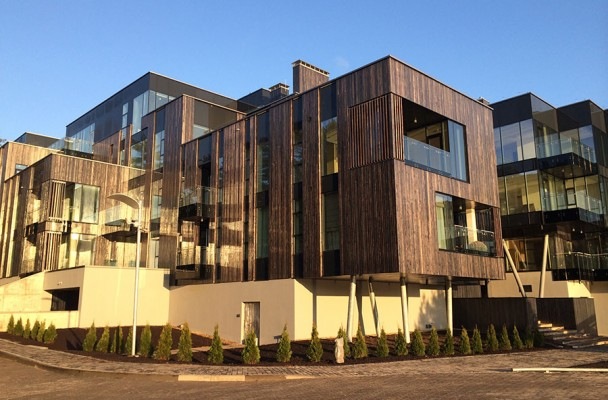 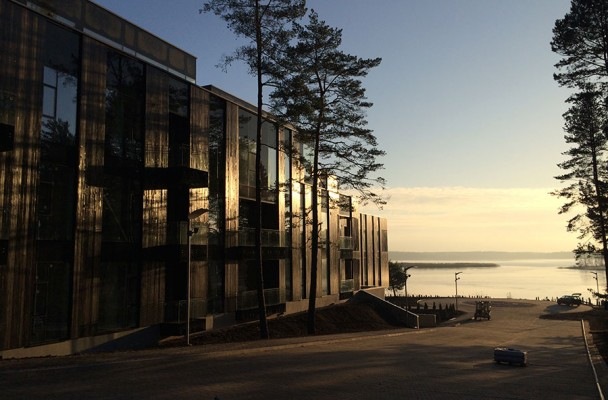 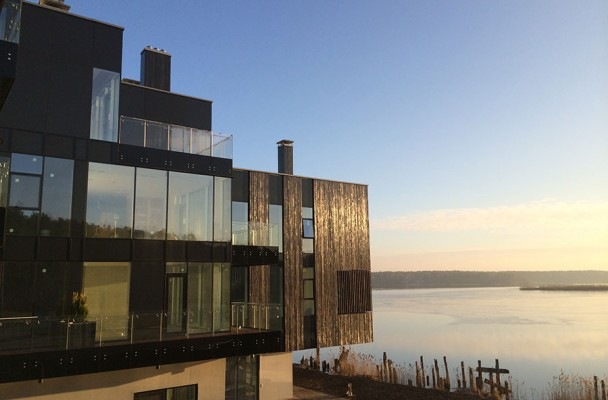 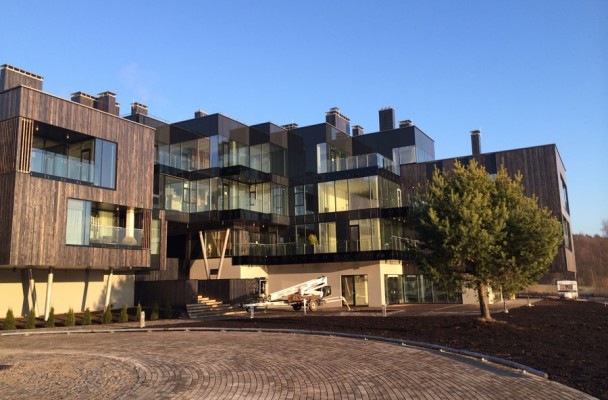 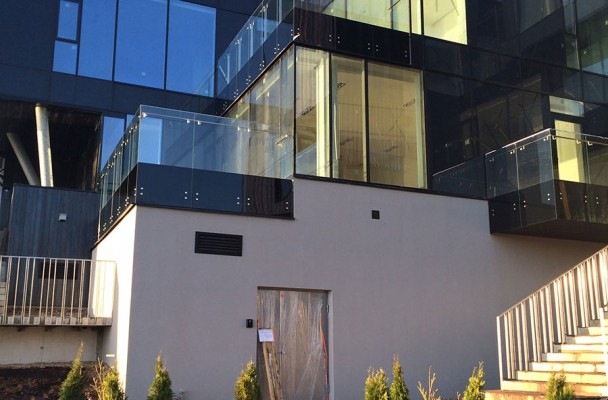 ID:1243Darījums:Pārdod Jaunie projektJaunais projektsTips:Jaunie projektiCena:770 000 EURCena par m2:2 985 EUR / m2Vieta:Ādažu novads, BaltezersPlatība:258 m2Mājas sērija:JaunceltneUzcelšanas laiks:2014Ēkas stāvoklis:Ļoti labsIekšējās apdares stāvoklis:Ļoti labsIstabas:5Guļamistabu skaits:2Vannasistabu skaits:2Stāvs:3Stāvu skaits:4